ΕΛΛΗΝΙΚΗ ΔΗΜΟΚΡΑΤΙΑ                      ΕΙΡΗΝΟΔΙΚΕΙΟ ΙΩΑΝΝΙΝΩΝ                                           Αριθμ. 83 /2021 πράξης            Η Διευθύνουσα το Ειρηνοδικείο  Ιωαννίνων, αφού έλαβε υπόψη την με αριθμό Δ1α/Γ.Π.οικ. 27683/29-4-2021 Κοινή Υπουργική Απόφαση λήψης εκτάκτων μέτρων προστασίας της δημόσιας υγείας από τον κίνδυνο περαιτέρω διασποράς του κορωνοϊού στο σύνολο της Επικράτειας για το διάστημα από τη Δευτέρα 3 Μαίου 2021 ώρα 6.00 π.μ έως και την Δευτέρα 10 Μαΐου και ώρα 6.00 π.μ, η λειτουργία του δικαστηρίου και της Γραμματείας του Ειρηνοδικείου Ιωαννίνων θα γίνεται όπως ορίζεται στην με αριθμό 78/2021 Πράξη της Διευθύνουσας το Ειρηνοδικείο Ιωαννίνων.                                              Ιωάννινα  30 Απριλίου  2021                                     Η  Διευθύνουσα το Ειρηνοδικείο Ιωαννίνων                                                        α/α                                                   Ευπραξία Κυριλή                                                Ειρηνοδίκης Β΄ Τάξης 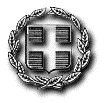 